  August 10, 2018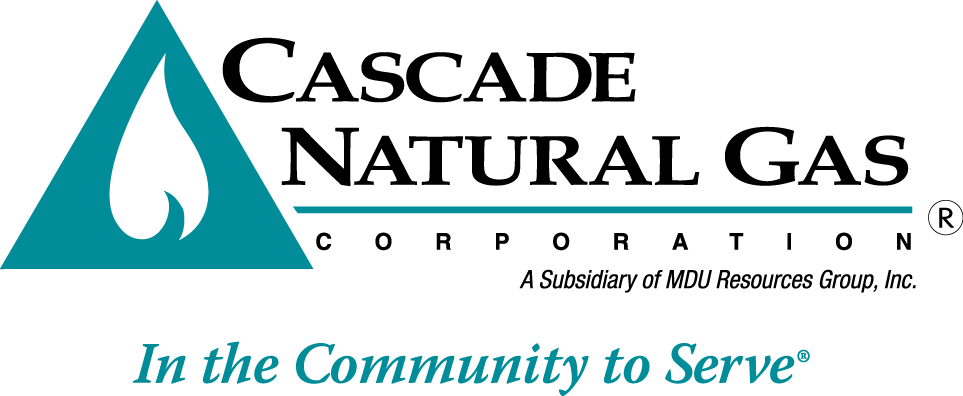 Mr. Mark L. JohnsonExecutive Director and SecretaryWashington Utilities & Transportation CommissionP.O. Box 47250,   98504-7250Re: UG-170929, Cascade Natural Gas Corporation General Rate CaseDear Mr. Johnson,On March 23, 2018, Cascade Natural Gas Corporation (“Cascade”) mailed a CD in its rebuttal case in UG-170929 to the record center.  Per Betty Erdahl’s email on August 8, 2018, she is asking Cascade to re-submit the files through the records center portal.The following files are electronically submitted as part of this filing:UG-170929, CNGC BR-12, Attach A, 3.23.18.xlsxUG-170929, CNGC BR-12, Attach B, 3.23.18.xlsxUG-170929, CNGC Exh BR-13, Customer Count, 3.23.18.xlsxUG-170929, CNGC Exh BR-13, Weather Normalization, 3.23.18.xlsxUG-170929, CNGC WP RJA-R2 and RJA-R3 Cost of Service Study 03-23-18(C).xlsxUG-170929, CNGC Exh MPP 8-14 and WP-3-23-18.xlsxUG-170929, CNGC WP RJA-R2 and RJA-R3 Cost of Service Study 03-23-18(R)Questions regarding this filing should be directed to Michael Parvinen at (509) 734-4593.Sincerely,/s/ Michael ParvinenMichael ParvinenDirector, Regulatory AffairsCascade Natural Gas Corporation8113 W. Grandridge Blvd.Kennewick, WA  99336-7166michael.parvinen@cngc.comEnclosures